Controllo degli obiettivi di apprendimento Elettricista per reti di distribuzione AFCControllo obiettivi raggiunti Nota: le indicazioni per la compilazione del rapporto dell’apprendimento sono riportate nel capitolo «3. Programmazione e controllo della formazione». 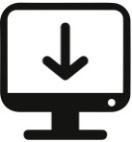 Download tramite www.strom.ch, Formazione professionale/Formazione di base, sotto «Controllo degli obiettivi di apprendimento».Persona in formazioneTirocinioFormatoreAnno 
scolasticoSemestreDataVisto formatoreVisto persona in 
formazione1° anno scolastico1° semestre1° anno scolastico2° semestre2° anno scolastico3° semestre2° anno scolastico4° semestre3° anno scolastico5° semestre3° anno scolastico6° semestreOsservazioni:Osservazioni: